It is with sadness that we announce the passing of Peter John Reed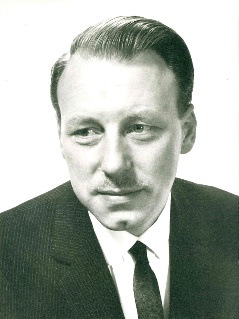 Following a private cremation attended by family onlyYou are all invited to join us at aThanksgiving Service to celebrate his lifeat 12 noon, Friday 26th OctoberatSt John’s Church, Eastbourne Road (A22), Blindley Heath, Lingfield, RH7 6JH.and afterwards at a Funeral Reception atYew Lodge Country House, Felcourt Road, East Grinstead, RH19 2JX.Donations in lieu of flowers to Dementia UK  
either by donating on his tribute page at https://peter-reed.muchloved.com/  
or post to c/o Alex Jones Funeral Directors, 1 East Grinstead Road, Lingfield, RH7 6EP.From his daughters Sue Kent, 07957 453303 or sue.kent@talk21.comAlison Sandham, 07811 035811 or alison.sandham@gmail.com